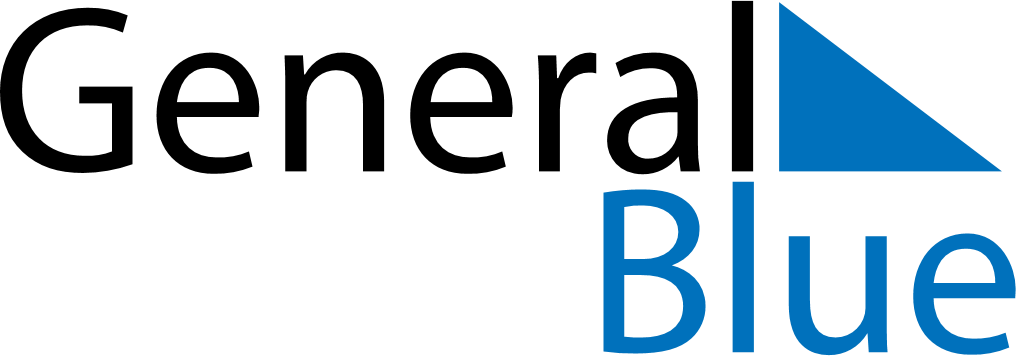 August 2024August 2024August 2024August 2024August 2024August 2024Kaiyuan, Yunnan, ChinaKaiyuan, Yunnan, ChinaKaiyuan, Yunnan, ChinaKaiyuan, Yunnan, ChinaKaiyuan, Yunnan, ChinaKaiyuan, Yunnan, ChinaSunday Monday Tuesday Wednesday Thursday Friday Saturday 1 2 3 Sunrise: 6:36 AM Sunset: 7:49 PM Daylight: 13 hours and 13 minutes. Sunrise: 6:37 AM Sunset: 7:49 PM Daylight: 13 hours and 12 minutes. Sunrise: 6:37 AM Sunset: 7:48 PM Daylight: 13 hours and 11 minutes. 4 5 6 7 8 9 10 Sunrise: 6:37 AM Sunset: 7:47 PM Daylight: 13 hours and 10 minutes. Sunrise: 6:38 AM Sunset: 7:47 PM Daylight: 13 hours and 8 minutes. Sunrise: 6:38 AM Sunset: 7:46 PM Daylight: 13 hours and 7 minutes. Sunrise: 6:39 AM Sunset: 7:45 PM Daylight: 13 hours and 6 minutes. Sunrise: 6:39 AM Sunset: 7:45 PM Daylight: 13 hours and 5 minutes. Sunrise: 6:40 AM Sunset: 7:44 PM Daylight: 13 hours and 4 minutes. Sunrise: 6:40 AM Sunset: 7:43 PM Daylight: 13 hours and 3 minutes. 11 12 13 14 15 16 17 Sunrise: 6:40 AM Sunset: 7:43 PM Daylight: 13 hours and 2 minutes. Sunrise: 6:41 AM Sunset: 7:42 PM Daylight: 13 hours and 1 minute. Sunrise: 6:41 AM Sunset: 7:41 PM Daylight: 13 hours and 0 minutes. Sunrise: 6:42 AM Sunset: 7:40 PM Daylight: 12 hours and 58 minutes. Sunrise: 6:42 AM Sunset: 7:40 PM Daylight: 12 hours and 57 minutes. Sunrise: 6:42 AM Sunset: 7:39 PM Daylight: 12 hours and 56 minutes. Sunrise: 6:43 AM Sunset: 7:38 PM Daylight: 12 hours and 55 minutes. 18 19 20 21 22 23 24 Sunrise: 6:43 AM Sunset: 7:37 PM Daylight: 12 hours and 54 minutes. Sunrise: 6:44 AM Sunset: 7:36 PM Daylight: 12 hours and 52 minutes. Sunrise: 6:44 AM Sunset: 7:35 PM Daylight: 12 hours and 51 minutes. Sunrise: 6:44 AM Sunset: 7:35 PM Daylight: 12 hours and 50 minutes. Sunrise: 6:45 AM Sunset: 7:34 PM Daylight: 12 hours and 49 minutes. Sunrise: 6:45 AM Sunset: 7:33 PM Daylight: 12 hours and 47 minutes. Sunrise: 6:45 AM Sunset: 7:32 PM Daylight: 12 hours and 46 minutes. 25 26 27 28 29 30 31 Sunrise: 6:46 AM Sunset: 7:31 PM Daylight: 12 hours and 45 minutes. Sunrise: 6:46 AM Sunset: 7:30 PM Daylight: 12 hours and 44 minutes. Sunrise: 6:46 AM Sunset: 7:29 PM Daylight: 12 hours and 42 minutes. Sunrise: 6:47 AM Sunset: 7:28 PM Daylight: 12 hours and 41 minutes. Sunrise: 6:47 AM Sunset: 7:27 PM Daylight: 12 hours and 40 minutes. Sunrise: 6:47 AM Sunset: 7:26 PM Daylight: 12 hours and 38 minutes. Sunrise: 6:48 AM Sunset: 7:25 PM Daylight: 12 hours and 37 minutes. 